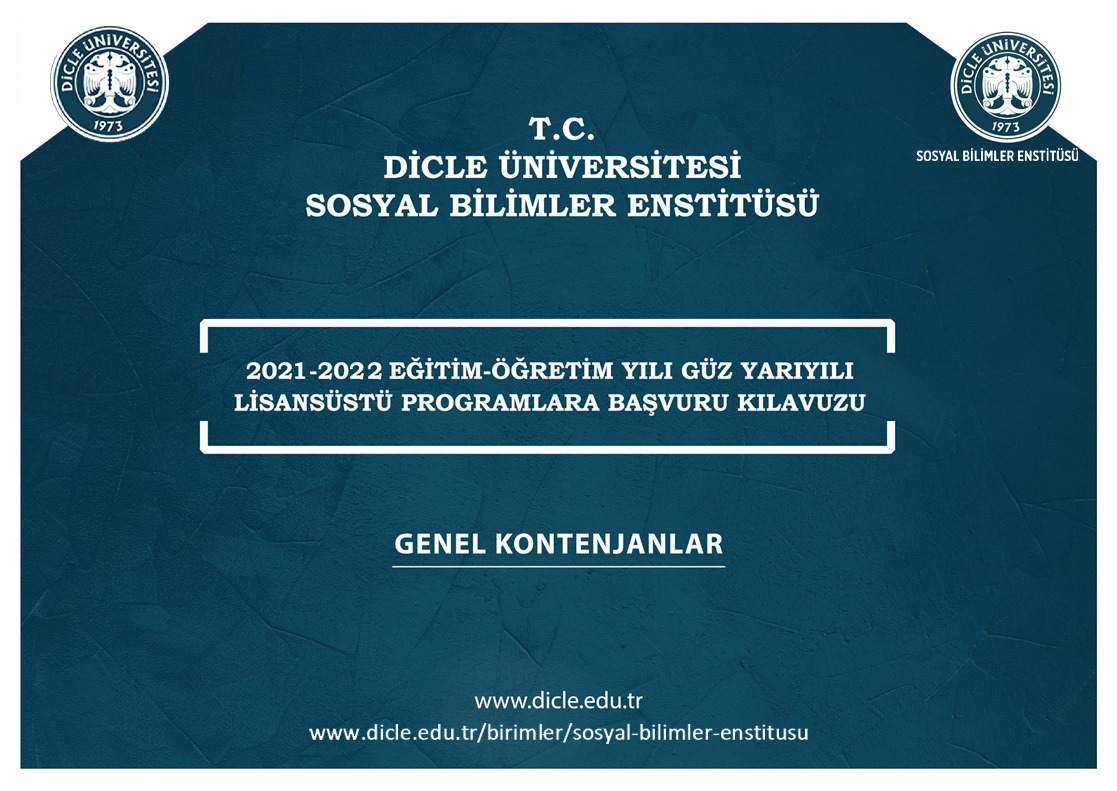 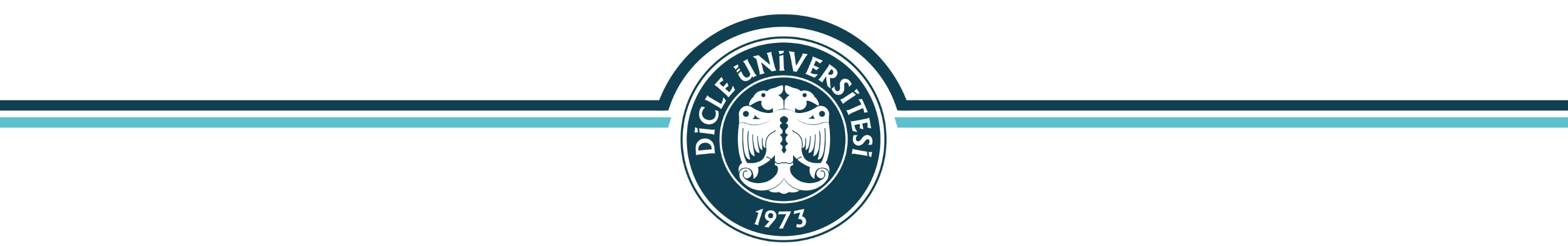 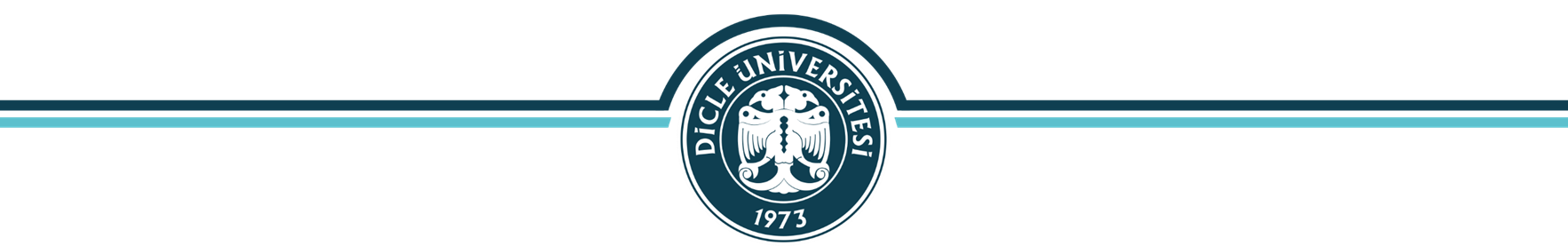 SOSYAL BİLİMLER ENSTİTÜSÜİLETİŞİM BİLGİLERİBAŞVURU ADRESİhttps://obs.dicle.edu.tr/oibs/ina_app/Enstitü web adresi: http://www.dicle.edu.tr/sosyal-bilimler-enstitusuTelefon: 0412 241 10 10  -  Dahili:  8455/8480/8487BAŞVURU, DEĞERLENDİRME, İLAN VE KAYIT BİLGİLERİTÜM ADAYLARIN DİKKATİNE2021-2022 Eğitim Öğretim yılı Güz yarıyılında Enstitümüz programlarına ait genel ve yurtdışı kontenjanlarına başvuru işlemleri, başvuru tarihleri içerisinde internet üzerinden online olarak yapılacaktır.Posta veya kargo ile başvuru kabul edilmeyecektir.Başvuru sırasında fotoğraf hariç tüm belgeler pdf dosyası olarak yüklenmelidir.Başvuru koşullarına uygun olarak başvuru yapmayan adayların başvuruları onaylanmayacaktır.Başvuru esnasında not ortalaması girişleri 100’lük veya 4’lük sisteme göre yapılmalıdır. Transkriptinde hem 100’lük hem 4’lük not ortalaması bulunan adaylar e-Devlet sisteminde yer alan not ortalamasını esas almalıdır. Diğer not sistemleri için YÖK not dönüşüm tablosu kullanılmalıdır (İlgili dönüştürme tablosu Enstitü web adresimizde bulunmaktadır). Girilen not ortalamaları YÖKSİS’ten kontrol edilecektir.Adaylar tezli yüksek lisans ve doktora programlarından yalnızca bir tanesine başvurabilirler. Bununla birlikte, istenildiği takdirde, tezsiz yüksek lisans programına da başvuru yapılabilir. Yabancı Dil belgesi, Anadili hariç YDS, YÖKDİL veya ÖSYM ya da YÖK tarafından eşdeğerliği kabul edilen ve geçerlilik süresi dolmayan sınavlara ait olmalıdır.Değerlendirme sınavları anabilim dallarının bulunduğu fakültelerde belirtilen tarih ve saatlerde yapılacaktır. Değerlendirme sınavına girmeyen aday başarısız sayılır. Değerlendirme şekli Bilim ve Mülakat olarak belirtilen ilanlarda Bilim ve Mülakat sınavlarının her ikisine de girmek zorunlu olup, bu sınavlardan birine girmeyen aday başarısız sayılır. Pandemi koşulları nedeniyle bilim veya mülakat sınavı yapılamaması halinde değerlendirme, Dicle Üniversitesi Lisansüstü Eğitim-Öğretim ve Sınav Yönetmeliği’nin ilgili maddelerinde bilim ve mülakat sınav için belirlenen puan oranının, değerlendirme için belirlenmiş diğer puan oranlarına (ALES, Not Ortalaması ve Dil Puanı) dağıtılması şeklinde yapılacaktır. Online başvurusu onaylanan adayların başvuru çıktısını imzalayarak, değerlendirme sınavı esnasında sınav jürisine ibraz etmeleri gerekmektedir. Gerçeğe aykırı/yanlış beyanda bulunanlar ile belgelerinde noksanlık veya tahrifat olan ya da anabilim dalının ölçütlerini karşılamayan belgelerle yapılan başvurular değerlendirmenin hangi aşamasında olursa olsun değerlendirme dışı bırakılır.Adaylara, eksikliklerini gidermek amacıyla anabilim dalı kurulunun önerisi ve Enstitünün onayı ile bilimsel hazırlık programı (BHP) uygulanabilir. Bu ilanda belirtilmeyen hususlar ile ilgili Dicle Üniversitesi Lisansüstü Eğitim-Öğretim ve Sınav Yönetmeliği hükümleri çerçevesinde işlem yapılır.Adayların değerlendirme sınavında yanında bulundurması gereken belgeler:T.C. kimlik numaralı nüfus cüzdanı/kimlik kartı veya resimli T.C. kimlik numaralı Ehliyet, Öğrenci/Meslek Kartı vb.Onaylanmış ve aday tarafından imzalanmış online başvuru çıktısı (Sınav jürisi kontrol etmeli).GENEL KONTENJANLAR	Kabul Koşullarını sağlayan tüm adaylar başvurabilir.	A. Tezsiz Yüksek Lisans	B. Tezli Yüksek Lisans	C. DoktoraA.TEZSİZ YÜKSEK LİSANS KONTENJANLARI VE ÖNKOŞULLARI* Ayrılan kontenjanların dolmaması durumunda boş kalan kontenjanlar diğer kontenjanlara aktarılacaktır. AKADEMİK PERSONEL VE LİSANSÜSTÜ EĞİTİM GİRİŞ SINAVI (ALES) KOŞULU İlgili ALES puan türünde en az 55 puan veya GRE veya GMAT sınavlarından Senato tarafından belirlenen eşdeğer puan almış olmak. Doktora/sanatta yeterlik/tıpta uzmanlık/veteriner hekimliğinde uzmanlık/eczacılıkta uzmanlık mezunlarının başvurularında ALES koşulu aranmaz ve bu adaylar için ALES notu 55 olarak kabul edilir.YABANCI DİL KOŞULUYabancı dil koşulu aranmamaktadır.DEĞERLENDİRME ÖLÇÜTÜ*Tezsiz Yüksek Lisans Başarı notu %50 ALES, %50 AGNO/lisans puanlarının toplamından oluşur. Bir adayın başarılı sayılabilmesi için toplam puanının en az 50/100 olması gerekir. *Puanlar en yüksekten en düşüğe doğru sıralanır ve kontenjan sayısı kadar asıl aday, asıl sayısı kadar da yedek aday belirlenir. Başarı puanlarının eşit olması durumunda yönetmelik hükümlerine göre karar verilir. TEZSİZ YÜKSEK LİSANS BAŞVURU ESNASINDA ONLINE BAŞVURU SİSTEMİNE YÜKLENMESİ GEREKEN BELGELER1. Mezuniyeti e-devlet sisteminde görünmeyen adayların Lisans diploması veya geçici mezuniyet belgesini “Belgeler” kısmına yüklemesi gerekmektedir.2. Lisans transkripti (lisans tamamlama ise ön lisans transkripti ile birlikte).3. ALES sınav sonucunuz ÖSYM den alındığından, ALES belgesi yüklenmesine gerek yoktur. Ancak GRE veya GMAT belgesi ile başvuran adaylar “Belgeler“ kısmına sonuç belgelerini yüklemek zorundadırlar (Merkezi ve eşdeğeri sınavların geçerlik süreleri kendi geçerlik süreleriyle sınırlıdır).4. T.C. kimlik numaralı nüfus cüzdanı/kimlik kartı fotokopisi.5. Askerlik durum belgesi (e-devlet’ten alınanlarda geçerlidir).6. Adayın vesikalık fotoğrafı (son altı ay içerisinde çekilmiş olmalıdır.B. TEZLİ YÜKSEK LİSANS KONTENJANLARI VE ÖNKOŞULLARI*Dicle Üniversitesi Lisans Üstü Eğitim Öğretim ve Sınav Yönetmeliği 6. Maddenin 2. Fıkrası gereğince lisans birincilerine 1 (bir) kontenjan ayırılmıştır.1Bilim sınavından 60 puan ve üstü alan adaylar mülakata alınacaklardır.2Edebiyat Fakültesi Tarih Bölümü dışındaki kontenjanların boş kalması halinde ilgili kontenjanlar şartları taşıyan Tarih Bölümü öğrencileri tarafından doldurulacaktır.3 Kontenjanların bilim dallarına göre dağılımı şöyledir: Tefsir 10, Hadis 8, Arap Dili ve Belagat’ı 6, İslam Hukuku 14, İslam Mezhepleri Tarihi 4, Kelam 4, Tasavvuf 5, Kur’an-ı Kerim Okuma ve Kıraat İlmi 2. 4Yabancı dil puanlarının Arapça’dan alınmış olması gerekmektedir. 5Bilim sınavından 60 puan ve üstü alan adaylar mülakata alınacaklardır. Değerlendirmede (bilim sınavı + mülakat) 60’ın altında puan alanlar diğer puanlarına bakılmaksızın başarısız sayılacaklardır. TEZLİ YÜKSEK LİSANS PROGRAMLARIAKADEMİK PERSONEL VE LİSANSÜSTÜ EĞİTİM GİRİŞ SINAVI (ALES) KOŞULU İlgili ALES puan türünde en az 60 puan veya GRE veya GMAT sınavlarından Senato tarafından belirlenen eşdeğer puan almış olmak. Doktora/sanatta yeterlik/tıpta uzmanlık/veteriner hekimliğinde uzmanlık/eczacılıkta uzmanlık mezunlarının başvurularında ALES koşulu aranmaz ve bu adaylar için ALES notu 60 olarak kabul edilir.YABANCI DİL KOŞULUYabancı Dil puanı istenilen programlar için, Yabancı Dil Sınavından (Anadili hariç YDS, YÖKDİL veya ÖSYM ya da YÖK tarafından eşdeğerliği kabul edilen sınavlar) en az 40 ve üzeri puan almış olmak.DEĞERLENDİRME *Tezli Yüksek Lisans Başarı notu %50 ALES, %20 AGNO/lisans, %20 Değerlendirme (bilim ve/veya mülakat) Sınav Sonucu ve %10 yabancı dil puanlarının toplamından oluşur.*Adayın başarılı sayılması için başarı notunun en az 60/100 olması gerekir. Pandemi nedeniyle sınavların yapılamaması halinde başarı notu: %50 ALES, %30 AGNO/Lisans ve %20 yabancı dil puanından oluşur. *Adayların başarı notu en yüksek nottan başlamak üzere sıralanır ve ilan edilmiş kontenjan kadar asil ve yedek aday belirlenir. Eşit başarı notuna sahip olan adaylar arasından, sırasıyla, AGNO/lisans, Bilim sınavı, yabancı dil puanı yüksek olanlar tercih edilir.*Online Başvurusu onaylanan adaylar, 02.09.2021 tarihinde Saat 10.00’da Bilim sınavına; 14:00’da ise mülakat sınavına gireceklerdir.  Değerlendirme Sınavları, ilgili Anabilim Dalı Başkanlığı’nın bulunduğu ilgili Fakültede saat 10.00’da başlayacaktır. Bilim sınavı başladıktan 15 dakika sonra gelen hiçbir aday sınav salonuna alınmayacaktır.TEZLİ YÜKSEK LİSANS BAŞVURU ESNASINDA ONLINE BAŞVURU SİSTEMİNE YÜKLENMESİ GEREKEN BELGELER1. Mezuniyeti e-devlet sisteminde görünmeyen adayların Lisans diploması veya geçici mezuniyet belgesini “Belgeler” kısmına yüklemesi gerekmektedir.Lisans eğitiminin tamamını yurt dışında tamamlayan adaylar diploma belgelerini noter ya da Türk dış temsilcilikleri tarafından onaylanmış Türkçe tercümesi ile birlikte sisteme yüklemelidirler. Lisans eğitiminin tamamını yurt dışında tamamlayan Türkiye Cumhuriyeti uyruklu adaylar Yükseköğretim Kurulundan alacakları denklik belgesini başvuru sisteminde “Belgeler” kısmına yüklemelidirler. Lisans transkripti (lisans tamamlama ise ön lisans transkripti ile birlikte), Lisans eğitiminin tamamını yurt dışında tamamlayan adaylar transkript belgelerini Türkçe tercümeleri ile birlikte sisteme yüklemelidirler.3. ALES sınav sonuçları ÖSYM den alındığından, ALES belgesi yüklenmesine gerek yoktur. Ancak GRE veya GMAT belgesi ile başvuran adaylar “Belgeler“ kısmına sonuç belgelerini yüklemek zorundadırlar (Merkezi ve eşdeğeri sınavların geçerlik süreleri kendi geçerlik süreleriyle sınırlıdır).4. YÖKDİL, YDS ve e-YDS sınav sonuçları ilgili kurumlardan alındığından, belge yüklenmesine gerek yoktur. Ancak diğer yabancı dil sonuç belgeleri ile başvuran adaylar,  “Belgeler“ kısmına sonuç belgelerini yüklemek zorundadırlar (Merkezi ve eşdeğeri sınavların geçerlik süreleri kendi geçerlik süreleriyle sınırlıdır).5. Lisans eğitimini Türkiye dışında yapmış yabancı uyruklu adaylar Türkçe Dil Belgesini başvuru sisteminde “Belgeler” kısmına yüklemelidirler.Türkiye Cumhuriyeti uyruklu erkek adayların Askerlik durum belgesi (e-devlet ’ten alınanlar da geçerlidir).Yabancı uyruklu adayların fotoğraflı kimlik belgesi (oturma izin belgesi, pasaport vb. bir belgeyi sadece yabancı uyruklu adaylar başvuru sisteminde “Belgeler” kısmına yüklemelidirler).8. T.C. kimlik numaralı nüfus cüzdanı/kimlik kartı fotokopisi.9. Adayın vesikalık fotoğrafı (son altı ay içerisinde çekilmiş olmalıdır).10.Lisans birinciliği kontenjanından başvuruda bulunacak adaylar kayıt kabul şartlarına ek olarak birinciliklerini kanıtlayan belgenin aslını veya noter tasdikli örneğini başvurularına eklemek zorundadırlar.C. DOKTORA KONTENJANLARI VE ÖNKOŞULLARI1 Kontenjanların bilim dallarına göre dağılımı şöyledir: Tefsir 5, Hadis 4, Arap Dili ve Belagatı 3, İslam Hukuku 6, İslam Mezhepleri Tarihi 1, Kelam 1, Tasavvuf 2, Kur’an-ı Kerim Okuma ve Kıraat İlmi 2.2Değerlendirmede (bilim sınavı + mülakat) 60’ın altında puan alanlar diğer puanlarına bakılmaksızın başarısız sayılacaklardır. Ayrıca yazılı bilim sınavında en az 60 alamayanlar mülakata alınmayacaklardır. DOKTORA PROGRAMLARIBAŞVURU KOŞULU Adayların, doktora programına başvurabilmesi için tezli yüksek lisans diplomasına sahip olmaları gerekir.6/2/2013 tarihinden önce tezsiz yüksek lisans programlarına kayıt yaptırıp mezun olan adaylar tezsiz yüksek lisans diploması ile başvuruda bulunabilirler.AKADEMİK PERSONEL VE LİSANSÜSTÜ EĞİTİM GİRİŞ SINAVI (ALES) KOŞULU İlgili ALES puan türünde en az 60 puan veya GRE veya GMAT sınavlarından Senato tarafından belirlenen eşdeğer puan almış olmak. Doktora/sanatta yeterlik/tıpta uzmanlık/veteriner hekimliğinde uzmanlık/eczacılıkta uzmanlık mezunlarının başvurularında ALES koşulu aranmaz ve bu adaylar için ALES notu 60 olarak kabul edilir.YABANCI DİL KOŞULUYabancı Dil Sınavından (Anadili hariç YDS, YÖKDİL veya ÖSYM ya da YÖK tarafından eşdeğerliği kabul edilen sınavlar) en az 55 puan almaları gerekmektedir.DEĞERLENDİRME * Doktora Başarı notu %50 ALES, %10 AGNO/lisans, %10 AGNO/yüksek lisans, %20 Değerlendirme (bilim ve/veya mülakat) Sınav Sonucu ve  %10 yabancı dil puanlarının toplamından oluşur.*Pandemi nedeniyle sınav yapılamaması halinde başarı notu: %50 ALES, %20 AGNO /Lisans, %20 AGNO /Yüksek Lisans ve %10 yabancı dil puanlarının toplamından oluşur. * Adayların başarı notu en yüksek nottan başlamak üzere sıralanır ve ilan edilmiş kontenjan kadar asil ve yedek aday belirlenir. Eşit başarı notuna sahip olan adaylar arasından, sırasıyla, AGNO/lisans, Bilim sınavı, yabancı dil puanı yüksek olanlar tercih edilir.*Online Başvurusu onaylanan adaylar, 02.09.2021 tarihinde Saat 10.00’da Bilim sınavına; 14:00’da ise mülakat sınavına gireceklerdir.  Değerlendirme Sınavları, ilgili Anabilim Dalı Başkanlığı’nın bulunduğu ilgili Fakültede saat 10.00’da başlayacaktır. Bilim sınavı başladıktan 15 dakika sonra gelen hiçbir aday sınav salonuna alınmayacaktır.DOKTORA BAŞVURU ESNASINDA ONLINE BAŞVURU SİSTEMİNE YÜKLENMESİ GEREKEN BELGELER1. Mezuniyeti e-devlet sisteminde görünmeyen adayların Lisans ve yüksek lisans diploması veya geçici mezuniyet belgelerini “Belgeler” kısmına yüklemesi gerekmektedir Lisans/lisansüstü eğitiminin tamamını yurt dışında tamamlayan adaylar diploma belgelerini noter ya da Türk dış temsilcilikleri tarafından onaylanmış Türkçe tercümesi ile birlikte sisteme yüklemelidirler. Lisans/lisansüstü eğitiminin tamamını yurt dışında tamamlayan Türkiye Cumhuriyeti uyruklu adaylar Yükseköğretim Kurulundan alacakları denklik belgesini başvuru sisteminde “Belgeler” kısmına yüklemelidirler. 2. Lisans transkripti (lisans tamamlama ise ön lisans transkripti ile birlikte)  ve Yüksek Lisans transkriptiLisans/lisansüstü eğitiminin tamamını yurt dışında tamamlayan adaylar transkript belgelerini Türkçe tercümeleri ile birlikte sisteme yüklenmelidir.3. ALES sınav sonuçları ÖSYM den alındığından, ALES belgesi yüklenmesine gerek yoktur. Ancak GRE veya GMAT belgesi ile başvuran adaylar “Belgeler“ kısmına sonuç belgelerini yüklemek zorundadırlar (Merkezi ve eşdeğeri sınavların geçerlik süreleri kendi geçerlik süreleriyle sınırlıdır).4. YÖKDİL, YDS ve e-YDS sınav sonuçları ilgili kurumlardan alındığından, belge yüklenmesine gerek yoktur. Ancak diğer yabancı dil sonuç belgeleri ile başvuran adaylar,  “Belgeler“ kısmına sonuç belgelerini yüklemek zorundadırlar (Merkezi ve eşdeğeri sınavların geçerlik süreleri kendi geçerlik süreleriyle sınırlıdır).5. Lisans eğitimini Türkiye dışında yapmış yabancı uyruklu adaylar Türkçe Dil Belgesini başvuru sisteminde “Belgeler” kısmına yüklemelidirler.6. Türkiye Cumhuriyeti uyruklu erkek adayların Askerlik durum belgesi (e-devlet ’ten alınanlar da geçerlidir).7. Yabancı uyruklu adayların Fotoğraflı kimlik belgesi (Oturma izin belgesi, pasaport vb. bir belgeyi sadece yabancı uyruklu adaylar başvuru sisteminde “Belgeler” kısmına yüklemelidirler).8. Vesikalık fotoğraf (son altı ay içerisinde çekilmiş olmalıdır).YATAY GEÇİŞ KONTENJANLARI1Yatay geçişe yalnızca Dicle Üniversitesi Sosyal Bilimler Enstitüsü Kamu Hukuku Anabilim Dalı Tezli Yüksek Lisans Programına yerleşmek için gerekli koşulları taşıyan kişiler başvuruda bulunabilirler.2Kontenjanların bilim dallarına göre dağılımı şöyledir: Kıraat İlmi 1, diğer 1.YATAY GEÇİŞ KONTENJANLARIBAŞVURU KOŞULLARI1. Diğer üniversitelerin benzeri enstitülerinde eşdeğer (eş değer program: ders isimleri veya ders içeriklerinin en az %80 oranında aynı olduğu program) bir lisansüstü programda en az bir yarıyılını tamamlamış olmak,2.  Disiplin cezası almamış olmak,3. Geçiş yapacağı yarıyıla kadar olan derslerin tümünü normal süresi içinde başarmış olmak,4. Tezli yüksek lisans programlarında normal öğrenim süresinin son bir yılında, doktora programlarında ise normal öğrenim süresinin son iki yılında olmamak,5. Başvuru yapacağı tarihe kadar kayıtlı olduğu derslerden ağırlıklı not ortalamasının yüksek lisans için en az 70/100, doktora için en az 75/100 olmak,7. İlgili ALES puan türünde en az 60 puan almış olmak,8. Adayların, anadili hariç olmak üzere, YDS sınavından tezli yüksek lisans için en az 40 doktora için en az 55 puan veya Ölçme, Seçme ve Yerleştirme Merkezi (ÖSYM) ya da YÖK tarafından eşdeğerliği kabul edilen ulusal/uluslararası yabancı dil sınavlarından bu puanın eşdeğeri bir puan almış olmak.DEĞERLENDİRMEDeğerlendirme o döneme kadar alınmış derslerin not ortalamasına göre yapılacaktır. Eşitlik halinde sırasıyla adayların ALES ve yabancı dil puanlarına bakılacaktır.*Tezsiz yüksek lisans programından, tezli yüksek lisans programına yatay geçişler, tezli yüksek lisans programı için öğrenci kabulünde aranan şartlara göre yapılır.YATAY GEÇİŞ BAŞVURUSUNDA ONLINE BAŞVURU SİSTEMİNE YÜKLENMESİ GEREKEN BELGELER1. Adayların kayıtlı oldukları Enstitüden aldıkları hangi aşamada olduklarını belirtir yeni tarihli öğrenim durum belgesinin onaylı sureti.2. Tezli Yüksek lisans yatay geçiş başvurusu için Lisans Mezuniyet belgesi ya da diploma onaylı sureti, Doktora yatay geçiş başvuruları için lisans ve yüksek lisans Mezuniyet belgesi ya da diploma onaylı sureti.3. Kayıtlı olduğu programa ait not durum belgesinin (transkript) onaylı sureti (son bir ay içerisinde alınmış olması gerekir).4. ALES sınav sonuçları ÖSYM den alındığından, ALES belgesi yüklenmesine gerek yoktur. Ancak GRE veya GMAT belgesi ile başvuran adaylar “Belgeler“ kısmına sonuç belgelerini yüklemek zorundadırlar (Merkezi ve eşdeğeri sınavların geçerlik süreleri kendi geçerlik süreleriyle sınırlıdır).5. YÖKDİL, YDS ve e-YDS sınav sonuçları ilgili kurumlardan alındığından, belge yüklenmesine gerek yoktur. Ancak diğer yabancı dil sonuç belgeleri ile başvuran adaylar,  “Belgeler“ kısmına sonuç belgelerini yüklemek zorundadırlar (Merkezi ve eşdeğeri sınavların geçerlik süreleri kendi geçerlik süreleriyle sınırlıdır).6. T.C. kimlik numaralı nüfus cüzdanı/kimlik kartı fotokopisi.ÜNİP KONTENJANLARI VE ÖNKOŞULLARIÜNİP KONTENJANLARINDAN LİSANSÜSTÜ PROGRAMLARA ÖĞRENCİ KABULÜÜNİP kontenjanları Üniversitenin iş birliği yaptığı diğer üniversitelerin öğretim yardımcıları, okutman ve öğretim görevlilerine açıktır. ÜNİP kontenjanından başvuran adayların, ilgili programlara ilişkin genel kontenjanlar için belirlenen asgari şartları sağlamaları gerekir. ÜNİP Kontenjanından başvuran adayların, başvuru tarihleri içerisinde Genel Kontenjanlar için ilan edilmiş olan belgeleri online başvuru sistemine yüklemeleri gerekmektedir.* Online Başvurusu onaylanan adaylar, 02.09.2021 tarihinde Saat 10.00’da Değerlendirme sınavına gireceklerdir.*Pandemi nedeniyle sınav yapılamaması halinde, yukarıda yüksek lisans ve doktora için belirlenen başarı notu ölçütü esas alınacaktır.  DEĞERLENDİRME * Adayların başarı notu, genel kontenjanlarda belirtilen sınav şekli ve puanlama usullerine göre belirlenecektir. KESİN KAYIT İŞLEMLERİ İÇİN GEREKLİ BELGELERKesin kayıt yaptırmaya hak kazanan adaylar, aşağıda yazılı belgeleri ilân edilen süre içinde ilgili Enstitü Müdürlüğüne şahsen veya resmi vekili aracılığıyla (veya pandemi koşullarına göre Enstitünün talebi halinde elektronik ortamda) teslim etmek zorundadır: 1) Yüksek Lisans programlarına kayıt için lisans diplomasının, Doktora programlarına başvuru için lisans ve yüksek lisans diploması veya noter ya da ilgili yükseköğretim kurumundan onaylı sureti,Yurt dışındaki yükseköğretim kurumlarından mezun olan adayların diplomasının noter ya da Türk dış temsilcilikleri tarafından onaylanmış Türkçe tercümesi,Lisans/lisansüstü eğitiminin tamamını yurt dışında tamamlayan Türkiye Cumhuriyeti uyruklu adayların Yükseköğretim Kurulundan alacakları denklik belgesi,Lisans birinciliği kontenjanından tezli yüksek lisans programına başvuruda bulunacak adaylar birinciliklerini kanıtlayan belgenin aslını veya noter tasdikli örneği,2) Lisans ve yüksek lisans öğrenimi boyunca alınan bütün derslerin başarı notlarını ve mezuniyet not ortalamasını gösteren not dökümü (transkript) belgelerinin noter onaylı ya da ilgili yükseköğretim kurumundan onaylı sureti,Yurt dışındaki yükseköğretim kurumlarından mezun olan adaylar transkript belgelerini Türkçe tercümesiyle birlikte ve not ortalamasını içerecek şekilde ibraz etmek zorundadır,3) ALES belgesinin veya eşdeğeri sınav sonuç belgesinin internet çıktısı,4) YDS belgesinin veya eşdeğeri sınav sonuç belgesinin internet çıktısı,5) Son altı ay içinde, önden, adayı kolaylıkla tanıtabilecek şekilde çekilmiş 2 adet vesikalık fotoğraf (4,5x6 cm),6) Nüfus cüzdan fotokopisi (Yabancı uyruklular için ikametgâh tezkeresi fotokopisi ile Yabancı Uyruklu Numarasını gösterir belge),7) Yatay Geçiş yoluyla kabul edilen öğrenciler için, geldikleri Yükseköğretim kurumundan almış oldukları derslere ait onaylı ders içerikleri,8) Yabancı uyruklular için öğrenim vizeli pasaportun kimlik bilgilerini ve geçerlilik süresini gösteren sayfaların noter tasdikli Türkçe tercümesi (Geçerli oturma izni bulunduğunu belgeleyenlerden kayıt sırasında Öğrenim Vizesi istenmeyecektir),9) Erkek adayların askerlik şubelerinden alınacak yeni tarihli Askerlik Durum Belgesinin aslı (yabancı uyruklu adaylardan istenmeyecektir),10) Yabancı uyruklu adaylardan varsa Türkiye Türkçesi bildiklerini gösterir “Türkçe Yeterlilik” belgesi veya onaylı sureti,11)Öğrenci katkı payı/öğrenim ücretinin ödendiğine dair banka dekontu (Yabancı uyruklu adaylar öğrenim ücreti yatırmak zorundadır).FAALİYETBAŞLAMA-BİTİŞ1. Başvuru23.08.2021 - 27.08.2021(08.00)  –   (23.59)2. Ön Değerlendirme Sonuçlarının İlanı(Adaylar ön değerlendirme sonuçlarını sistemden takip edeceklerdir)31.08.20213. Değerlendirme Sınavı Değerlendirme Sınavları, ilgili Anabilim Dalının bulunduğu Fakültede saat 10.00’da başlayacaktır. Bilim sınavı başladıktan 15 dakika sonra gelen hiçbir aday sınav salonuna alınmayacaktır. Sınav başlangıcından 30 dakika önce hiçbir aday sınav salonundan dışarı çıkartılmayacaktır. Üniversite, pandemi nedeniyle alternatif sınav yöntemlerinden (online vb.) yararlanmaya karar verebilir.02.09.20213.1. Yalnızca mülakat yapılacak olan programlar Bu programlarda mülakat, saat 10.00 da başlayacaktır. Adaylar, belirtilen saatte sınav yerine geldikleri halde mesai süresi dolmuşsa, mülakata mesai saatinden sonra da devam edilecektir.02.09.20213.2. Bilim ve mülakat sınavı yapılacak olan programlar Bilim sınavları, saat 10:00’da; mülakat sınavı ise aynı gün saat 14:00’de başlayacaktır. Bilim sınavına giren adaylar, mülakat için belirtilen saatte sınav yerine geldikleri halde mesai süresi dolmuşsa, mülakata mesai saatinden sonra da devam edilecektir.02.09.20214. Değerlendirme Sonuçlarının İlanı06.09.20215. Maddi Hatalar İçin İtiraz ve Değerlendirme(İtirazlar sobe@dicle.edu.tr adresine e-posta yolu ile yapılacaktır)06.09.2021 - 07.09.20216. Asıl Adaylar İçin Kesin Kayıt Tarihleri (mesai saatleri içinde)08.09.2021 - 10.09.20217. Kayıt Hakkı Kazanan Yedek Adaylar İçin Kayıt Tarihleri (mesai saatleri içinde)14.09.2021 - 16.09.2021Başvurular yukarıda belirtilen tarihler arasında http://obs.dicle.edu.tr/oibs/enstitubasvuru/login.aspx adresinden yapılacaktır. Şahsen, posta veya kargo ile başvuru alınmayacaktır.  LÜTFEN başvuru süreçleri ile ilgili hazırlanan ekran görüntülü bilgilendirmeyi dikkatlice inceleyiniz.Kesin kayıt işlemleri OBS üzerinden online olarak alınacaktır.Yedek kayıtları sonucunda boş kontenjan kalması durumunda 23 Eylül 2021 tarihine kadar otomasyon puan sıralamasına göre yerleştirme yapılacaktır. Lütfen anlık olarak otomasyon başvuru sayfanızı takip ediniz. Başvurular yukarıda belirtilen tarihler arasında http://obs.dicle.edu.tr/oibs/enstitubasvuru/login.aspx adresinden yapılacaktır. Şahsen, posta veya kargo ile başvuru alınmayacaktır.  LÜTFEN başvuru süreçleri ile ilgili hazırlanan ekran görüntülü bilgilendirmeyi dikkatlice inceleyiniz.Kesin kayıt işlemleri OBS üzerinden online olarak alınacaktır.Yedek kayıtları sonucunda boş kontenjan kalması durumunda 23 Eylül 2021 tarihine kadar otomasyon puan sıralamasına göre yerleştirme yapılacaktır. Lütfen anlık olarak otomasyon başvuru sayfanızı takip ediniz. Anabilim Dalı KontenjanDeğerlendirme (Sınav)ŞekliALES Puan TürüÖn KoşullarFİNANSAL EKONOMİ (GENEL KONTENJAN)50%50 ALES % %50 AGNOEALisans mezunu olmak.İŞLETME (GENEL KONTENJAN)50%50 ALES % %50 AGNOEALisans mezunu olmak.PROTOKOL KAPSAMINDA BELİRLENEN KONTENJANPROTOKOL KAPSAMINDA BELİRLENEN KONTENJANPROTOKOL KAPSAMINDA BELİRLENEN KONTENJANPROTOKOL KAPSAMINDA BELİRLENEN KONTENJANPROTOKOL KAPSAMINDA BELİRLENEN KONTENJANFİNANSAL EKONOMİ30%50 ALES % %50 AGNOEALisans mezunu olmak.İŞLETME 30%50 ALES % %50 AGNOEALisans mezunu olmak.Anabilim Dalı KontenjanY. DilDeğerlendirme (Sınav)ŞekliALES Puan TürüÖn KoşullarARKEOLOJİ10*40MülakatEAArkeoloji, Klasik Arkeoloji, Protohistorya ve Önasya Arkeolojisi, Tarih Öncesi Arkeolojisi veya Sanat Tarihi Bölümü lisans mezunu olmak.ÇAĞDAŞ TÜRK LEHÇELERİ VE EDEBİYATLARI7*YOKBilim Sınavı ve MülakatSÖZÇağdaş Türk Lehçeleri ve Edebiyatları lisans mezunu olmak.FELSEFE VE DİN BİLİMLERİ22*40Bilim Sınavı ve MülakatSÖZİlahiyat veya İslami İlimler Fakültesi, Din Kültürü ve Ahlak Bilgisi Bölümü Lisans mezunu olmak.İKTİSAT14*40Bilim SınavıEAİktisadi ve İdari Bilimler veya dengi fakültelerden lisans mezunu olmak.İSLAM TARİHİ VE SANATLARI 16*YOKBilim Sınavı ve MülakatSÖZİlahiyat Fakültesi, İslami İlimler Fakültesi, Din Kültürü ve Ahlak Bilgisi Bölümü lisans mezunu olmak.İŞLETME30*YOKBilim SınavıEAİİBF ve dengi fakültelerden, Sivil Havacılık Yüksek Okulu, Mühendislik Fakültelerinin Endüstri Mühendisliği veya İşletme Mühendisliği bölümlerinden lisans mezunu olmak.KAMU HUKUKU15*40Bilim SınavıEAHukuk Fakültesi lisans mezunu olmak.KLİNİK PSİKOLOJİ10*40Bilim Sınavı1 ve MülakatEAPsikoloji Bölümü veya Psikolojik Danışmanlık ve Rehberlik Bölümü lisans mezunu olmak.KÜRT DİLİ VE KÜLTÜRÜ (KURMANCİ)10*YOKMülakatSÖZKürt Dili ve Edebiyatı bölümü lisans veya Kürt Dili bölümlerinden tezsiz yüksek lisans mezunu olanlar.ÖZEL HUKUK15*40Bilim SınavıEAHukuk Fakültesi lisans mezunu olmak.SAĞLIK YÖNETİMİ10*40Bilim SınavıEAİlan edilen kontenjanın %80’i öncelikli olarak Sağlık Yönetimi, Sağlık İdaresi, Sağlık Kurumları İşletmeciliği lisans mezunlarına, %20’si ise İİBF, SBF, Hukuk Fakültesi ve sağlık ile ilgili bölümlerin lisans mezunlarına, halen görev yapmakta olan sağlık yöneticilerine ayrılmıştır.SOSYOLOJİ14*40Bilim SınavıEASosyoloji, Felsefe, Sosyal Hizmet, Kamu Yönetimi ve Siyaset Bilimi lisans mezunu olmak.YAKINÇAĞ TARİHİ15*YOKBilim SınavıSÖZEdebiyat Fakültesi Tarih Bölümü (5 kişi), Eğitim Fakültesi Tarih Öğretmenliği Bölümü (2 kişi), İlahiyat Fakültesi (2 kişi), Edebiyat Fakültesi Bilgi ve Belge Yönetimi (1 kişi) lisans mezunu olmak2.TEMEL İSLAM BİLİMLERİ
(TÜRKÇE)53*3404Bilim Sınavı ve Mülakat5SÖZ4 yıllık lisans mezunu olmak. TÜRK DİLİ VE EDEBİYATI10*40MülakatSÖZTürk Dili ve Edebiyatı Bölümü lisans mezunu olmak.Anabilim Dalı KontenjanY. DilDeğerlendirme (Sınav)ŞekliALES Puan TürüÖn KoşullarFELSEFE VE DİN BİLİMLERİ755Bilim Sınavı ve MülakatSÖZFelsefe ve Din Bilimleri Anabilim Dalından tezli yüksek lisans mezunu olmak.İKTİSAT1455Bilim SınavıEAİktisat, İşletme, Maliye, Ekonometri veya Kamu Yönetimi Anabilim Dalından tezli yüksek lisans mezunu olmak.İŞLETME2055Bilim SınavıEAİşletme Anabilim Dalı ve İİBF, SBF vb. fakültelerin bünyesinde açılan tezli yüksek lisans programlarının birinden mezun olmak.KAMU HUKUKU1055Bilim SınavıEAHukuk Fakültesi lisans ve tezli yüksek lisans mezunu olmak.KÜRT DİLİ VE KÜLTÜRÜ (KURMANCİ)1055MülakatSÖZKürtçe bölümlerinde tezli yüksek lisans yapmış olmak.ÖZEL HUKUK1055Bilim SınavıEAHukuk Fakültesi mezunu olmak ve Hukuk alanında (Kamu Hukuku veya Özel Hukuk) tezli yüksek lisans yapmış olmak. TEMEL İSLAM BİLİMLERİ
(TÜRKÇE)24155Bilim Sınavı ve Mülakat2SÖZ1. Temel İslam Bilimleri Anabilim Dalında tezli yüksek lisans yapmış olmak.2. Arap Dili ve Belağatı Bilim Dalı için birinci maddeye ek olarak Arap Dili ve Edebiyatı ile Arap Dili Öğretimi veren programlardan tezli yüksek lisans mezunu olmak.TÜRK DİLİ VE EDEBİYATI655MülakatSÖZTürk Dili ve Edebiyatı Anabilim Dalı tezli yüksek lisans mezunu olmak.ANABİLİM DALI TEZLİ YÜKSEK LİSANSDOKTORAARKEOLOJİ2---İŞLETME43KAMU HUKUKU21---SOSYOLOJİ1---TEMEL İSLAM BİLİMLERİ (TÜRKÇE)---22TÜRK DİLİ VE EDEBİYATI1---Anabilim Dalı TEZLİ YÜKSEK LİSANSDOKTORAÖn KoşullarİŞLETME43ÜNİP kapsamında başvuracak adaylar için son başvuru tarihinden önceÜniversiteler arasında gerekli yazışmaların tamamlanmış olması gerekir.KAMU HUKUKU22ÜNİP kapsamında başvuracak adaylar için son başvuru tarihinden önceÜniversiteler arasında gerekli yazışmaların tamamlanmış olması gerekir.KÜRT DİLİ VE KÜLTÜRÜ (KURMANCİ)---1ÜNİP kapsamında başvuracak adaylar için son başvuru tarihinden önceÜniversiteler arasında gerekli yazışmaların tamamlanmış olması gerekir.ÖZEL HUKUK21ÜNİP kapsamında başvuracak adaylar için son başvuru tarihinden önceÜniversiteler arasında gerekli yazışmaların tamamlanmış olması gerekir.TEMEL İSLAM BİLİMLERİ(TÜRKÇE)12ÜNİP kapsamında başvuracak adaylar için son başvuru tarihinden önceÜniversiteler arasında gerekli yazışmaların tamamlanmış olması gerekir.TÜRK DİLİ VE EDEBİYATI22ÜNİP kapsamında başvuracak adaylar için son başvuru tarihinden önceÜniversiteler arasında gerekli yazışmaların tamamlanmış olması gerekir.